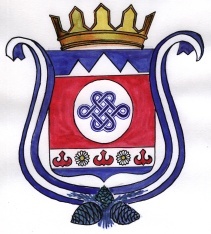 ПОСТАНОВЛЕНИЕ                                                                           J Ö П11 января 2022 г.  № 1              с. Малая ЧергаОб утверждении формы проверочного листа при осуществлениимуниципального контрольного (надзорного) мероприятия   В соответствии со статьей 72 Земельного кодекса Российской Федерации, с пунктом 19 части 1 статьи 14 Федерального закона от 06.10.2003 № 131-ФЗ «Об общих принципах организации местного самоуправления в Российской Федерации», Федеральным законом от 31.07.2020 № 248-ФЗ «О государственном контроле (надзоре) и муниципальном контроле в Российской Федерации»,  ПОСТАНОВЛЯЮ: 1.  Утвердить прилагаемую  форму проверочного листа при осуществлениимуниципального контрольного (надзорного) мероприятия муниципального образования Малочергинское сельское поселение.2.  Контроль за выполнением настоящего постановления оставляю за собой.Глава администрации
МО Малочергинское сельское поселение                                 А.В. ТордоковПриложение к постановлению Главы администрации МО Малочергинское сельское поселение№1 от 11.01.2022 г.Форма проверочного листа при осуществлении муниципального контрольного (надзорного) мероприятия---------------------------------------------------------------------------(наименование вида контроля)Проверочный лист (список контрольных вопросов),применяемый при осуществлении администрацией муниципального образования «_________________________» муниципального ___________________________    (наименование муниципального образования)			    (наименование контроля)Фамилия, имя, отчество (при наличии) гражданина или индивидуального предпринимателя или наименование юридического лица _____________________________________________________________ИНН/ОГРН_________________________________________________________Адрес регистрации гражданина или индивидуального предпринимателя или юридического лица ________________________________________________________________________________________________________________________________________________________4.  Место  проведения  контрольного (надзорного) мероприятия  с заполнением проверочного листа _________________________________________________________________________5. Реквизиты решения о проведении контрольного (надзорного) мероприятия, подписанный уполномоченным должностным лицом: __________________________________________________________________________(номер, дата распоряжения о проведении плановой проверки)6.  Учетный  номер  контрольного (надзорного) мероприятия  и  дата присвоения учетного номера  контрольного (надзорного) мероприятия в едином реестре плановых проверок ___________________________________________________________________________(указывается учетный номер контрольного (надзорного) мероприятия  и дата его присвоенияв едином реестре контрольных (надзорных) мероприятий)7.  Форма  проверочного  листа  утверждена  Распоряжением  от ______N ______8.  Должность, фамилия и инициалы должностного лица администрации МО «______________________», проводящего контрольное (надзорное) мероприятие и заполняющего проверочный лист _________________________9. Перечень вопросов, отражающих содержание обязательных требований, ответына   которые  однозначно  свидетельствуют  о  соблюдении  или  несоблюдении гражданином, юридическим лицом, индивидуальным предпринимателем обязательных требований, составляющих предмет контрольного (надзорного) мероприятия"__" ________ 20__ г.  (указывается дата     заполнения проверочного листа)________________________  _____________    _______________________________    (должность лица,       		 (подпись)       (фамилия, имя, отчество (призаполнившего проверочный                    		 наличии) лица, заполнившего          лист)                                   				 проверочный листQR-код N п/пВопросы, отражающие содержание обязательных требованийРеквизиты нормативных правовых актов, с указанием их структурных единиц, которыми установлены обязательные требованияОтветы на вопросыОтветы на вопросыОтветы на вопросыПримечаниеN п/пВопросы, отражающие содержание обязательных требованийРеквизиты нормативных правовых актов, с указанием их структурных единиц, которыми установлены обязательные требованияДаНетНеприменимо12345678910